السيرة الذاتيةCurriculum vitaeالمعلومات الشخصية: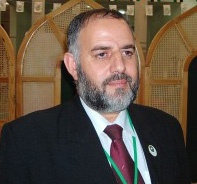 الاسم: محمود محمد درويش الرنتيسيالجنسية: فلسطينيالحالة الاجتماعية: متزوج وأب لسبعة أبناءالدرجة العلمية: أستاذ مشاركالعنوان: غزة- شارع الجلاء- محلات الرنتيسيرقم الهاتف: 2872717رقم الجوال: 0597221330البريد الإلكتروني: mrantisi@iugaza.edu.ps المؤهلات العلمية:درجة الدكتوراه في التربية قسم المناهج وطرق تدريس تكنولوجيا التعليم - معهد البحوث والدراسات العربية، جامعة الدول العربية، جمهورية مصر العربية 2009م.درجة الماجستير في التربية قسم المناهج وطرق تدريس تكنولوجيا التعليم- الجامعة الإسلامية – غزة عام 2001م.بكالوريوس في التربية قسم التاريخ من كلية التربية بالجامعة الإسلامية – غزة عام 1997المناصب الإدارية التي شغلها:مشرف الدراسات العليا في كلية التربية منذ عام 2011 -2013 مشرف البحث العلمي في كلية التربية لمدة سنة ( 2010 -2011)رئيس قسم التعليم الأساسي لمدة ثلاث سنوات ( 2007 – 2010)مشرف مركز تكنولوجيا التعليم في الجامعة الإسلامية لمدة 22 سنة (1985-2007) رئيس قسم التعليم الأساسي لمدة سنة (2004- 2005)مشرف التربية العملية لمدة سنة (2002- 2003)رئيس قسم المناهج وطرق التدريس لمدة فصل دراسي (2002- 2003)سنوات الخبرة:أستاذ تكنولوجيا التعليم المشارك في كلية التربية منذ عام 2015م – حتى تاريخه.أستاذ تكنولوجيا التعليم المساعد في كلية التربية منذ عام 2009م – حتى تاريخه.محاضر في كلية التربية منذ عام 2000م – حتى عام 2009م.مدرس غير متفرغ في العديد من الجامعات الفلسطينية منذ عام 2000م – حتى تاريخه. الإشراف على العديد من رسائل الماجستير، ومناقشة العديد منها.مشرف على مجموعات من طلبة التدريب الميداني منذ عام 2000م – حتى تاريخه.مدرب دورات في التصوير التلفزيوني والمونتاج منذ عام 1995م حتى2010م.مدرب دورات في التصوير التلفزيوني والمونتاج في العديد من المركز و المعاهد المحلية.المقررات والمساقات التي قام بتدريسها:تكنولوجيا التعليم لطلبة البكالوريوس والماجستير كلية التربية في الجامعة الإسلامية بغزة.دراسات في المناهج لطلبه الماجستير كلية التربية في الجامعة الإسلامية بغزة.تصميم وإنتاج برامج الفيديو لتخصص تكنولوجيا التعليم كلية التربية في الجامعة الإسلامية بغزة.المدخل إلى تكنولوجيا التعليم لتخصص تكنولوجيا التعليم في الجامعة الإسلامية بغزة.مهارات التدريس لطلبة كلية التربية في الجامعة الإسلامية بغزة.الوسائل التعليمية بكلية مجتمع العلوم المهنية و التطبيقية من 1999-2001م.مهارات التصوير الصحفي لطلبة قسم الصحافة بجامعة الأمة بغزة.تصميم و إنتاج برامج الفيديو لطلبة قسم تكنولوجيا التعليم بجامعة الأقصى.الكتب التي أعدها أو ألفها:كتاب بعنوان تكنولوجيا التعليم ( النظرية والتطبيق العملي) بالاشتراك مع الأستاذ مجدي عقل.كتاب في طرائق تدريس التكنولوجيا.كتاب بعنوان الوسائل التعليمية.كتاب في تصميم برامج الفيديو.كتاب في مهارات التصوير الصحفي.الاستشارات البحثية للمؤسسات:تقييم المناهج التعليمية لمرحلة رياض الأطفال والمرحلة الأساسية الدنيا والعليا لأطفال التوحد ومتلازمة داون  لجمعية الحق في الحياة الممولة من الأمير الوليد بن طلال.الدورات التدريبية التي حصل عليها: Attended 8 days training workshop conducted in Gaza 10th -13th Nov,2012 and 25th – 28th Feb, 2013 on Learning and Teaching in a digital worldدورة في التفكير والتخطيط الاستراتيجي والتشغيلي بواقع 36 ساعة تدريبية في الفترة مابين 27مايو حتى 20يونيو 2013برنامج تدريبي  بعنوان إدارة العمل المؤسسي بواقع 30 ساعة تدريبية في الفترة مابين 10 يونيو حتى 2 يونيو 2013اللغة الانجليزية للأغراض الأكاديمية (10-26/6/2013).إدارة المشاريع (5/6-3/7 2010) مشروع تطوير الجوانب العملية.الرخصة الدولية لقيادة الحاسوب (10/1-4/2/2010) مشروع تطوير الجوانب العملية.التحليل الإحصائي المتقدم باستخدام البرنامج الإحصائي LISREI,SPSS في الفترة الواقعة من (5/6/2010-3/7/2010) مشروع تطوير الجوانب العملية.التعليم الالكتروني وإعداد الاختبارات المحوسبة (25/3/2010-29/4/2010).إعداد وثيقة التقييم الذاتي لبرامج الأكاديميين خلال الفترة من 13/11-27/11/2008النوافذ 98 وبرنامج معالجة النصوص التعليم المستمر من الجامعة الإسلامية خلال الفترة من 18/1-29/1/2003دورة تأهيلية في تجويد القرآن من دار القرآن الكريم والسنة  خلال الفترة من 8/3-14/6/2001دورة عليا في تجويد القرآن من دار القرآن الكريم والسنة  خلال الفترة من 20/7/2001-15/1/2002الدورات التدريبية التي قام بتدريسهاأولا: في مجال تكنولوجيا التعليم ومهارات التدريس:مهارات التدريس الجامعي في الفترة من 14-28/7/2004 بواقع 30 ساعة تدريبيةتكنولوجيا التعليم بين النظرية والتطبيق في الفترة من 25/9-20/11/2003 بواقع 20 ساعة تدريبية.إعداد معلم جامعي في الفترة من 16/4-19/5/2003 بواقع 30 ساعة تدريبيةإنتاج واستخدام الوسائل التعليمية وأهمية اللعب في رياض الأطفال في الفترة من 3/6-27/6/2002 بواقع 64 ساعة تدريبية.مهارات التدريس الجامعي في الفترة من 22/8-8/9/2001 بواقع 33 ساعة تدريبيةدورة في تصميم الألعاب التعليمية لطالبات التعليم الأساسي في الجامعة الإسلامية بغزةعدة دورات في مجال تكنولوجيا التعليم ومهارات التدريس.عدة دورات مهارات التدريس للأكاديميين بالجامعة الإسلامية بغزة.عدة دورات في إنتاج الوسائل التعليمية داخل الجامعة الإسلامية بغزة وخارجها.عدة دورات في إنتاج واستخدام الوسائل التعليمية في مدارس الحكومة (المدرسة وحدة تدريب)دورة التأهيل التربوي لمحاضرين في السياقة المقامة في الفترة من 15/7/1999 وحتى 15/9/1999 وذلك بالتنسيق بين الجامعة الإسلامية ووزارة العمل الفلسطينية.ثانيا/دورات في التصوير التلفزيوني والمونتاج عقدتها عمادة خدمة المجتمع والتعليم المستمر في الجامعة الإسلامية بغزة:التصوير والمونتاج التلفزيوني 247 ساعة تدريبية انتهت بتاريخ 28/8/2006م.التصوير والمونتاج التلفزيوني 247 ساعة تدريبية انتهت بتاريخ 22/7/2004م.التصوير والمونتاج التلفزيوني لمدة ثمانية شهور في عام 2003م.التصوير التلفزيوني والمونتاج في الفترة من 24/12/2001 إلى 1/7/2002م.التصوير التلفزيوني والمونتاج في الفترة من 8/2 إلى 22/7/2000م. بواقع 200 ساعة تدريبيةالتصوير والمونتاج التلفزيوني في الفترة من 19/8/1998-17/3/1999.التصوير والمونتاج التلفزيوني لمدة ثمانية شهور في عام 1998م.مهارات وتقنيات التصوير بالفيديو في الفترة من 22/11-17/12/1997التصوير التلفزيوني والمونتاج في الفترة من 19/11/1996 إلى 19/3/1997.التصوير الفوتوغرافي والفيديو والعلاقات العامة في الفترة من 31/8-23/12/1996التصوير والمونتاج التلفزيوني لمدة ستة شهور انتهت بتاريخ 31/8/1996.التصوير (فيديو- مكسر) في الفترة من 16/12/1995إلى 1/3/1996التصوير والمونتاج التلفزيوني لمدة ستة شهور انتهت بتاريخ 26/12/1995م.ثالثا: دورات تدريبية متعددة للمؤسسات والمجتمع المحلي:دورة في المهارات الإدارية خلال الفترة 15/9/2013 وحتى 3/11/2013دورة في تأهيل الداعيات في جمعية الشابات المسلمات خلال الفترة من 9/8-28/8/2006تطوير العاملين في الإغاثة الإسلامية خلال الفترة من 12/3-16/11/2005دورة تدريبية في منهجية التاريخ الشفوي خلال الفترة من 6/3-26/4/2005المشاركة المجتمعية:رئيس مجلس إدارة الجمعية الوطنية للتدريب والتطوير "تميز" منذ تأسيسها 2007وحتى تاريخه.نائب رئيس مجلس إدارة دار القرآن الكريم غرب غزة منذ عام 2010 وحتى تاريخه.أمين سر مجلس إدارة جمعية دار الأرقم التعليمية منذ عام 2003 وحتى تاريخه.عضوية مجلس إدارة مركز التأريخ والتوثيق الفلسطيني.عضو نقابة العاملين في الجامعة الإسلامية بغزة في الفترة ما بين 2004 إلى 2006م.الأبحاث المنشورة والمشاركة في المؤتمرات والأيام الدراسية:بحث مشترك بعنوان: " فاعلية إستراتيجية التعليم بالمشاريع في تنمية مهارات تصميم الدارات المتكاملة لدى طالبات الصف العاشر الأساسي" بحث مشترك مع أ. زياد بركات منشور في مجلة البحرينInternational Journal of Learning Management Systems. 2014بحث منفرد بعنوان: " فاعلية  برنامج تلفازي في تنمية مهارات تصميم الوسائل التعليمية لدى طلبة كلية التربية في الجامعة الإسلامية بغزة " منشور في مجلة جامعة فلسطين يونيو 2013 بحث منفرد بعنوان: "الصعوبات التي واجهت خريجي برنامج ماجستير تكنولوجيا التعليم وسبل التغلب عليها في الجامعة الإسلامية بغزة" منشور في مجلة مؤتمر الدراسات العليا الثاني "الدراسات العليا بين الواقع وآفاق الإصلاح والتطوير" 29-30 إبريل 2013 ص340 – ص372بحث مشترك بعنوان: " أسباب عزوف الطلبة عن الالتحاق ببرنامج إعداد معلم العلوم التطبيقية وتكنولوجيا التعليم " بحث منشور في مجلة المؤتمر العلمي الأول (الخيارات التخصصية لطلبة المرحلة الثانوية " الواقع والمأمول") 7- 8مايو 2012- بالمشاركة مع الأستاذة منى العمراني ص144 – ص171.بحث مشترك بعنوان: " توظيف التكنولوجيا في تنمية مهارات الخط العربي لدى طلبة التعليم الأساسي(معلم صف) بكليات التربية الفلسطينية " بحث منشور في مجلة مؤتمر جامعة الأقصى يونيو 2012- بالمشاركة مع د. إبراهيم شيخ العيد. ورقة عمل بعنوان: "استخدام التعليم المدمج كأحد مداخل التعلم النشط في تدريس تلاميذ صفوف المرحلة الأساسية الأولى" يوم دراسي يونيو 2012بحث مشترك بعنوان: "فاعلية برنامج تواصلي مقترح لتنمية مهارات استخدام أجهزة عرض الوسائط المتعددة لدى الطالبات المعلمات في الجامعة الإسلامية بغزة" بحث منشور في مجلة المؤتمر التربوي الرابع ( التواصل والحوار التربوي نحو مجتمع فلسطيني أفضل) - أكتوبر 2011- بالمشاركة مع الأستاذ الدكتور عزو إسماعيل عفانة نائب عميد كلية التربية بالجامعة الإسلامية بغزة ص399 – ص436.بحث مشترك بعنوان: "تقييم محتوى مناهج التربية المدنية للصف السابع والثامن والتاسع الأساسي في ضوء قيم المواطنة" مجلة الجامعة الإسلامية المجلد التاسع عشر العدد الأول رجب 1431هـ-يونيو 2011م بالاشتراك مع الدكتور زكي رمزي مرتجى ص161- ص195 بحث مشترك بعنوان: "واقع الدراسات العليا في الجامعة الإسلامية بغزة وسبل الارتقاء بها من وجهة نظر أعضاء هيئة التدريس" منشور في مجلة المؤتمر العلمي "الدراسات العليا ودورها في خدمة المجتمع" إبريل 2011 بالاشتراك مع الدكتور زكي رمزي مرتجى ص409 – ص440.بحث مشترك بعنوان: "واقع مراكز مصادر التعلُّم بمدارس وكالة الغوث الدولية بمحافظات غزة من وجهة نظر المشرفين عليها وسبل الارتقاء بها" منشور في مجلة المؤتمر العلمي "التربية التكنولوجية وتكنولوجيا التعليم" أكتوبر 2010 بالاشتراك مع الدكتور زكي رمزي مرتجى. ص133-ص166.بحث منفرد بعنوان: "تقويم مستوى أداء الطالب المعلم للأنشطة الصفية وعلاقتها ببعض المتغيرات" منشور في مجلة الجامعة الإسلامية المجلد الثامن عشر العدد الأول محرم 1431هـ-يناير 2010م ص83- ص104ورقة عمل بعنوان الذكريات الحسان في سيرة العالم المربي إحسان – مؤتمر الخطاب التربوي لدى أعلام التربية في فلسطين - جامعة الأقصى 2013ورقة عمل بعنوان "طرائق التدريس بين الأصالة والمعاصرة". يوم دراسي بعنوان "رياض الأطفال فكر وممارسة"  الكلية الجامعية - ديسمبر 2011ورقة عمل بعنوان "طرائق التدريس بين الأصالة والمعاصرة". المؤتمر العام الأول للشباب الفلسطيني "البناء والتحرير رواده الشباب" أغسطس 2008ورقة عمل بعنوان "بعض مشكلات محتوى المنهاج الفلسطيني  للمرحلة الأساسية الدنيا وسبل علاجها" يوم دراسي بعنوان " العملية التعليمية في المرحلة الأساسية الدنيا .. مشكلات وحلول ضمن فعاليات مهرجان فلسطين للطفولة والتربية المنعقد في الكلية الجامعية للعلوم التطبيقية قسـم العلــوم التـربـويـة.ورقة عمل بعنوان: "أثر مواقع التواصل الاجتماعي على العلاقات الاجتماعية والأسرية والتربوية" يوم دراسي بعنوان مخاطر الانترنت ومواقع التواصل الاجتماعي 17/11/2013مالمؤتمرات العلمية والأيام الدراسية التي شارك في لجانها وعضويتها:المؤتمر التربوي الرابع العلمي التواصل والحوار التربوي.. نحو مجتمع فلسطيني أفضل 30-31/10/2011المؤتمر التربوي الثالث الجودة في التعليم العام الفلسطيني "كمدخل للتميز" 30-31/10/2007مالمؤتمر التربوي الأول "التربية في فلسطين ومتغيرات العصر" 23-24/11/2004مالمؤتمر العام الأول للشباب الفلسطيني "البناء والتحرير...رواده شباب" 5-6/8/2008ممؤتمر الطفل الفلسطيني بين تحديات الواقع وطموحات المستقبل 22-23/11/2005مؤتمر البحث العلمي مفاهيمه.. أخلاقياته.. توظيفه 10-11/5/2011المؤتمر العلمي الدراسات العليا ودورها في خدمة المجتمع 19-20/4/2011المؤتمر العام للغو العربية28/6/2000معضو اللجنة العلمية لليوم الدراسي الخاص بمركز تكنولوجيا والمنعقد بتاريخ  10/3/2014اليوم الدراسي تطبيقات التعليم الإلكتروني الحديثة في المجال الهندسي التربوي 20/2/2012اليوم الدراسي التعلم النشط في مدارس التعليم العام  16/4/2012اليوم الدراسي المناهج الفلسطينية- رؤية واقعية  29/4/2007ورشة عمل بعنوان "إصدار دليل الوسائل التعليمية" في الفترة ما بين 13-14/7/2010شهادات شكر وتقدير مختلفة:مكتب رئيس الجامعة الإسلامية لعضويته في لجنة التحقيق في القضايا الإدارية للموظفين في الفترة ما بين 2008-2015 مكتب رئيس الجامعة الإسلامية لتبرعه بتدريس ساعات إضافية في الفصل الدراسي الثاني من العام الجامعي 2001-2002 مركز التأريخ والتوثيق الفلسطيني على شهادته المصورة حول تاريخ الحركة الإسلامية في قطاع غزة 1/8/2010الجامعة الإسلامية على جهوده في إنجاح احتفالات تخريج الفوج السادس والعشرين 21/8-29/8/2007الجامعة الإسلامية على جهوده في إنجاح احتفالات تخريج الفوج الخامس والعشرين للعام الجامعي 2005-2006منقابة العاملين في الجامعة الإسلامية على جهوده في خدمة الجامعة.نقابة العاملين لجهوده المخلصة والمباركة خلال فترة عمله بالجامعة والتي استمرت ما يزيد عن 25 عاماً بتارخ27/6/2010والله ولي التوفيق